Vereinfachter Antrag auf Landeszuwendung zur Projektförderung von „Maßnahmen zu Gunsten der älteren Generation“(Kapitel 06 02 / Titel 684 52; außer investiven Maßnahmen und institutioneller Förderung sowie Maßnahmen mit einem Zuwendungsbedarf über 5.000,00 Euro)Beschreibung der Maßnahme insbesondere des verfolgten Zweckes (ggf. auf gesondertem Blatt, evtl. Programm u. a. beilegen. Der Zweck muss eindeutig und ausführlich bezeichnet werden. Es ist insbesondere anzugeben, ob und weshalb die Durchführung der Maßnahme ohne die Landeszuwendung nicht möglich wäre).Zeitpunkt der Durchführung der MaßnahmeFinanzierungsplanAusgabeninsgesamt:				(Verpflegungs- und Unterbringungskosten sowie vergleichbare Aufwendungen sind nicht zuwendungsfähig)Einnahmenbeantragte Landesförderunginsgesamt:		_______________________	Zeitpunkt, zu dem die Landesmittel spätestens benötigt werden:In einem Beitrag, spätestens am 		in monatlichen / vierteljährlichen Teilbeträgen von 	      €, jeweils zum 	  auf Abruf, frühestens 		.	Hinweis: Tragen Sie das Betreffende ein. Die Zuwendung darf nur insoweit und nicht eher angefordert werden als sie innerhalb von zwei Monaten nach der Auszahlung für fällige Zahlungen benötigt wird; bei Fehlbedarfsfinanzierung erst, wenn die vorgesehenen eigenen oder sonstigen Mittel verbraucht sind.BankverbindungBankinstitut: 			Konto-Nr.: 			Konto-Inhaber:			BLZ: 				Hiermit bestätige ich, dass mit der Maßnahme noch nicht begonnen wurde.Ort, DatumUnterschriftAbsender:Name: 			Verein/Verband/Organisation:			Anschrift: 			Telefon/Fax/Email:										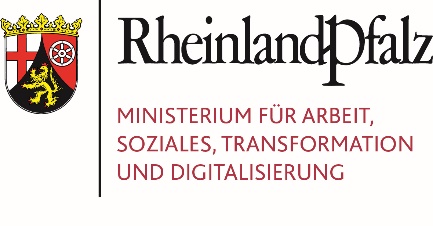 